REPUBLIKA HRVATSKAPRIMORSKO-GORANSKA ŽUPANIJAGRAD DELNICEGRADONAČELNICA				GRADSKO VIJEĆE GRADA DELNICA					n/r predsjednice Ivane Pečnik KastnerNa temelju članka 48. Stavka 1. Zakona o lokalnoj i područnoj (regionalnoj) samoupravi prosljeđujem Gradskom vijeću Grada Delnica na razmatranje i usvajanjeNACRTODLUKE  O PROVOĐENJU POSTUPKA STAVLJANJA IZVAN SNAGE DETALJNOG PLANA UREĐENJA DIJELA
CENTRA DELNICA  Delnice, prosinac 2022.Na temelju članka 86. Zakona o prostornom uređenju (NN 153/13, 65/17, 114/18 i 39/19), članka 35. Zakona o lokalnoj i područnoj (regionalnoj) samoupravi (NN 33/01, 60/01, 129/ 05, 109/07, 125/08, 36/09, 150/11, 144/12, 19/13, 137/15, 123/17, 98/19 i 144/20), članka 40. Statuta Grada Delnica (SN GD 2/21) Gradsko vijeće Grada Delnica donosi ODLUKU
O PROVOĐENJU POSTUPKA STAVLJANJA IZVAN SNAGE DETALJNOG PLANA UREĐENJA DIJELA CENTRA DELNICA I. Uvodne odredbeČlanak 1.Donosi se odluka o provođenju postupka stavljanja izvan snage Detaljnog plana uređenja dijela centra Delnica (Službene novine Primorsko-goranske županije br. 36/07), u daljnjem tekstu Plan.Nositelj postupka stavljanja izvan snage Plana je Grad Delnice.II. Pravna osnova za stavljanje Plana izvan snageČlanak 2.Pravna osnova za stavljanje izvan snage sadržana je u odredbi članka 113. Zakona o prostornom uređenju (NN 153/13, 65/17, 114/18 i 39/19 kojom je propisano da se odredbe Zakona kojim je uređena izrada i donošenje prostornih planova na odgovarajući način primjenjuju na izradu i donošenje izmjena i dopuna prostornih planova te njihovo zasebno stavljanje izvan snage.III. Razlozi za stavljanje Plana izvan snageČlanak 3.Predmetni DPU donesen je 2003. godine i objavljen u SN PGŽ12/03. I. Izmjene i dopune DPU-a donesene su 2017. godine i objavljene u SN GD 1/17.  Razlozi za stavljanje Plana izvan snage su neusklađenost Plana sa Zakonom o prostornom uređenju te podzakonskim propisima iz područja prostornog uređenja. Zakonom je ukinuta kategorija detaljnih planova uređenja te su isti izjednačeni s urbanističkim planom uređenja. Posljedica navedenog je da za obuhvat predmetnog plana u isto vrijeme vrijede dva plana iste razine što nije sukladno Zakonu.Razlozi za stavljanje plana izvan snage su i zahtjevi fizičkih i pravnih osoba kojima sadašnji Plan, koji strogo propisuje oblik i veličinu građevne čestice, detaljnu namjenu površina, onemogućava planirane investicije. S obzirom na navedeno, stavljanje plana izvan snage omogućiti će investitorima ostvarenje svojih investicija, jednostavniju gradnju i rekonstrukciju građevina. Stavljanjem Plana izvan snage biti će omogućena provedba svih zahvata u prostoru odredbama plana višeg reda, odnosno UPU-om naselja Delnice, područja poslove namjene K-1-1 i K-2-2. IV. Obuhvat plana koji se stavlja izvan snageČlanak 4.Postupak stavljanja izvan odnosi se na predmetni DPU u cjelini. V. Ocjena stanja u obuhvatu plana koji se stavlja izvan snageČlanak 5.Obuhvat predmetnog Plana nalazi se unutar obuhvata Urbanističkog plana uređenja naselja Delnica, područja poslovne namjene K-1-1 i K-2-2. U IV. izmjenama i dopunama UPU Delnice će se propisati odredbe za provođenje za područje nekadašnjeg DPU-a. VI. Ciljevi i programska polazišta za stavljanje Plana izvan snageČlanak 6.Ciljevi i programska polazišta za provođenje postupka stavljanja izvan snage Plana istovjetni su razlozima za stavljanje izvan snage plana utvrđenim u čl. 3. ove Odluke.VII. Stručne podloge Članak 7.Za stavljanje DPU-a izvan snage primjenjuju se odredbe Zakona o prostornom uređenju te nije potrebno pribavljati odnosno izraditi posebne stručne podloge.   VIII. Način pribavljanja stručnih rješenja PlanaČlanak 8.Za stavljanje Plana izvan snage nisu potrebne posebna stručna rješenja.IX. Popis javnopravnih tijela određenih posebnim propisima, koja daju zahtjeve za izradu plana iz svog djelokruga te drugih sudionika koji će sudjelovati u izradi PlanaČlanak 9.Ova Odluka dostavit će se slijedećim javnopravnim tijelima: Hrvatske vode, vodnogospodarski odjel za slivove sjevernog Jadrana, Đure Šporera 3, RijekaHEP, DP Elektroprimorje Rijeka, V.C.Emina 2, Rijeka Komunalac vodoopskrba i odvodnja d.o.o., Delnice, Supilova 173 Komunalac d.o.o., Delnice, Supilova 173Hrvatska regulatorna agencija za mrežne djelatnosti, Ulica Roberta Frangeša Mihanovića 9, 10110 ZagrebDržavni inspektorat, Područni ured Rijeka, Sanitarna inspekcija, Riva 10 , RijekaPrimorsko-goranska županija, Upravni odjel za prostorno uređenje, graditeljstvo i zaštitu okoliša, Ispostava Delnice, RijekaAko se u tijeku izrade Plana za to ukaže potreba u postupak izrade bit će uključeni i drugi sudionici.X. Rokovi za provedbu postupkaČlanak 10.Rok za izradu pojedinih faza Plana:- dostava zahtjeva tijelima i osobama za izradu Plana - 8 dana od dana stupanja na snagu Odluke o izradi - prikupljanje zahtjeva od tijela i osoba iz članka 9. ove Odluke - 15 dana od dana primitka zahtjeva - izrada prijedloga Odluke o stavljanju Plana izvan snage - u roku od 15 dana od dana isteka roka javnopravnim tijela da dostave svoje zahtjeve- javni uvid u prijedlog Odluke o stavljanju Plana izvan snage – u trajanju od 8 dana - izrada izvješća o javnoj raspravi -u roku 10 dana od dana završetka javne rasprave- izrada nacrta Konačnog prijedloga Odluke o stavljanju Plana izvan snage  - u roku 10 dana od dana izrade izvješća o javnoj raspravi- izrada konačnog prijedloga Odluke o stavljanju Plana izvan snage   – u roku od 10 dana od utvrđivanja konačnog prijedloga Odluke o stavljanju Plana izvan snage od strane gradonačelnice - Konačni prijedlog Odluke o stavljanju izvan snage Plana dostavit će se Gradskom vijeću Grada Delnica na donošenjeXI. Izvori financiranja izrade PlanaČlanak 11.Postupak stavljanja izvan snage Plana financirati će se iz Proračuna Grada Delnica.XII. Završna odredbaČlanak 12.Ova Odluka stupa na snagu osmog dana od dana objave u »Službenim novinama Grada Delnica“.KLASA: 350-03/22-01/05URBROJ: 2170-6-40-5-22-01Delnice, ___. prosinca 2022. godineGradsko vijeće Grada DelnicaPredsjednicaIvana Pečnik Kastner, v.r.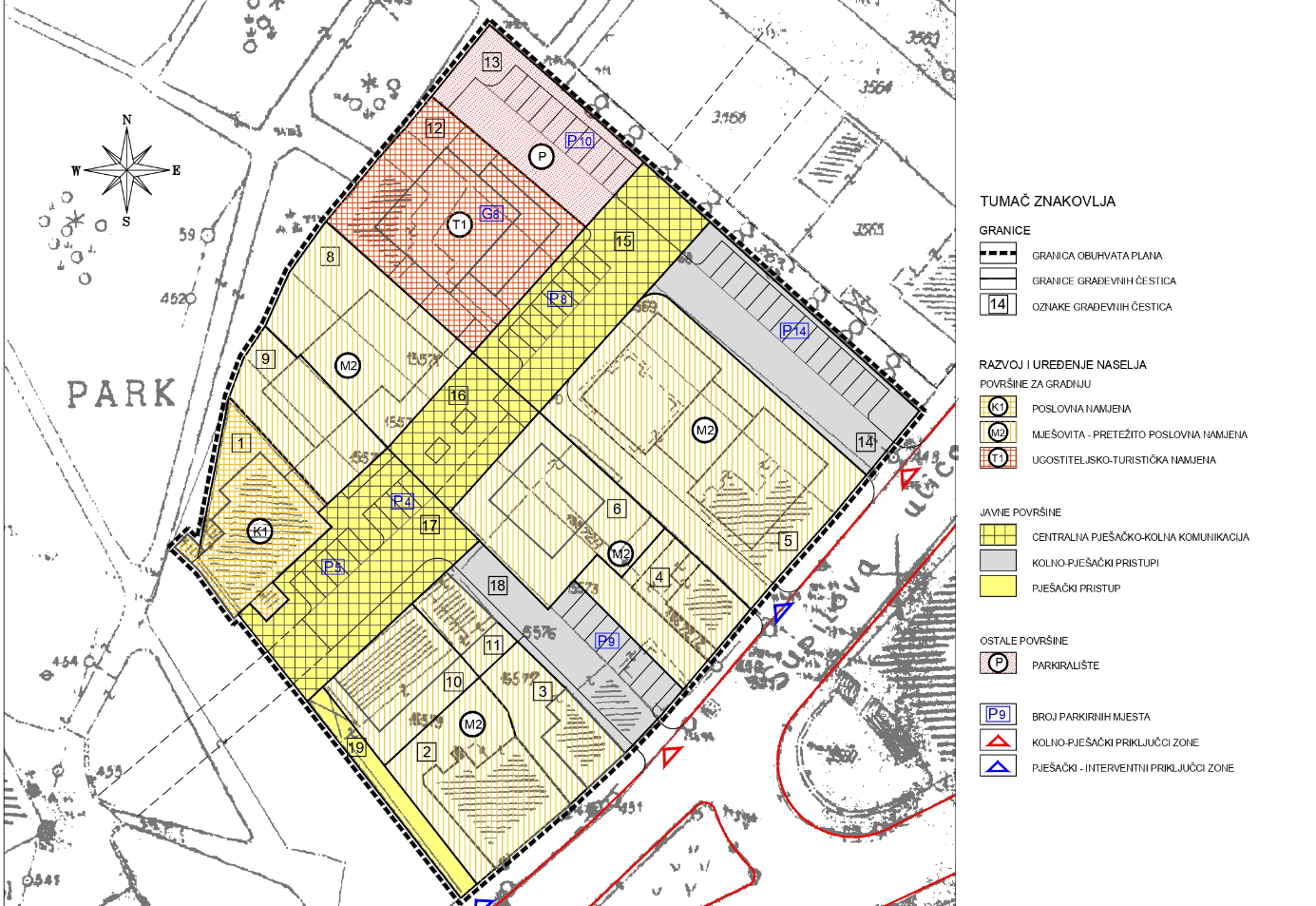 PredlagateljSlužbenica za privremeno obavljanje poslova Pročelnika Odjela gradske uprave za komunalni sustav, imovinu, promet i zaštitu okoliša  GradonačelnicaSlužbenica za privremeno obavljanje poslova Pročelnika Odjela gradske uprave za komunalni sustav, imovinu, promet i zaštitu okoliša  Katarina Mihelčić, dipl.ing.agr.Goranka Kajfeš, dipl.ing.